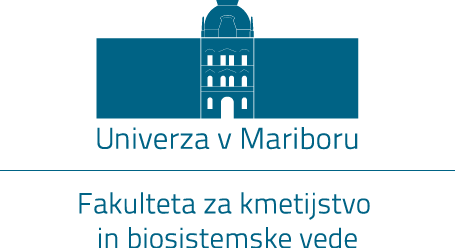 Akcijski načrtukrepov za izboljšanje kakovosti Fakultete za kmetijstvo in biosistemske vede 2023Hoče, 16. 3. 2023PODROČJECILJODGOVORNE OSEBE,IZVAJALCIEVALVACIJSKO OBDOBJEROK IZVEDBEVPETOST V OKOLJEVPETOST V OKOLJEVPETOST V OKOLJEVPETOST V OKOLJEVPETOST V OKOLJEVPETOST V OKOLJEVPETOST V OKOLJE1Strateški svetAktivna vloga pri snovanju razvoja Fakultete za kmetijstvo in biosistemske vede (v nadaljevanju FKBV).dekan2023Do marca tekočega leta2Delovanje Alumni klubaOhranjanje/vzdrževanje stikov s člani kluba in izvedba raznih dogodkov vodja alumni klubaPermanentno/1 x letnoNovember 20232Delovanje Alumni klubaNovo organiziranje vodenja Alumni kluba vodstvo FKBV2023September 20233Prepoznavnost v okoljuOrganizacija in sodelovanje na  simpozijih in konferencah - za vsa strokovna področja FKBVvodstvo FKBV, predstojniki katederPermanentnoDecember 20234Prepoznavnost v okoljuPrisotnost v medijihvodstvo FKBV,  predstojniki kateder, komisija za promocijoPermanentnoDecember 20235Prepoznavnost v okoljuSprotno posodabljanje spletnih straniskrbniki spletnih strani, vodje kateder in vodje študijskih programovPermanentnoDecember 20236Univerzitetni kmetijski center (UKC)Nadaljevanje reorganizacija UKC (»posestva«) dekan, predstojnik UKCPermanentno December 20236Univerzitetni kmetijski center (UKC)Posodabljanje strojev in opremepredstojnik UKC, dekanPermanentnoDecember 20236Univerzitetni kmetijski center (UKC)Priprava dokumentacije za namakalni sistempredstojnik UKCSeptember 2023September 20237Mednarodno sodelovanje ter mobilnost študentov in zaposlenihPredstavljati programe mobilnosti za študente, na izmenjavo v tujino: Erasmus+; Erasmus ambasador, tutor,  predstavnik mednarodne pisarne UMprojektna pisarna; prodekan za mednarodno sodelovanjeMaj in december 2023CEEPUS – maj 2023ERASMUS – december 20238Mednarodno sodelovanje ter mobilnost študentov in zaposlenihPripraviti predstavitve programov mobilnosti za zaposlene (Erasmus+ program; predstavnik mednarodne pisarne UM); dogodek ”Erasmus vrtiljak”projektna pisarna; Erasmus koordinator, prodekan za mednarodno sodelovanjeJanuar in maj 2023ERASMUS –januar 2023CEEPUS – maj 2023DELOVANJE VISOKOŠOLSKEGA ZAVODA, organiziranost/razvojDELOVANJE VISOKOŠOLSKEGA ZAVODA, organiziranost/razvojDELOVANJE VISOKOŠOLSKEGA ZAVODA, organiziranost/razvojDELOVANJE VISOKOŠOLSKEGA ZAVODA, organiziranost/razvojDELOVANJE VISOKOŠOLSKEGA ZAVODA, organiziranost/razvojDELOVANJE VISOKOŠOLSKEGA ZAVODA, organiziranost/razvojDELOVANJE VISOKOŠOLSKEGA ZAVODA, organiziranost/razvoj9Študijski programiPosodabljanje študijskih programov: zagotavljanje internacionalizacije in interdisciplinarnosti vsebinvodje študijskih programov,prodekan za izobraževalno dejavnostPermanentnoDecember 202310Študijski programiPregled nad izvajanjem učnih enot in načrtovanjem urnikovprodekan za izobraževalno dejavnostPermanentnoDecember 202311Študijski programiAktivnosti za spodbujanje in motiviranje študentov za zaključevanje študijavodje študijskih programov, študenti tutorji,  prodekan za izobraževalno dejavnostPermanentnoDecember 202312Povečati vpis in izvajati promocijske aktivnostiIzdelava analize vpisa in prehodnosti študentov, s ciljem povečanja prehodnostireferat za študentske zadeve, prodekan za izobraževalno dejavnostiJunij 2023December 202313Povečati vpis in izvajati promocijske aktivnostiLetni razgovori s študenti, predstavniki posameznih programovvodje posameznega študijskega programa, prodekana za izobraževalno dejavnosti in kakovost, tutorjiPermanentnoJunij 202314Povečati vpis in izvajati promocijske aktivnostiPromocija študijskih programov in predstavitev zaposlitvenih možnosti diplomantov (”karierni sejem”, izdelava promocijskega materiala, predstavljanje ŠP na srednjih šolah)vodstvo fakultete, vodje študijskih programov, komisija za promocijo, študentski svet in študenti tutorjiPermanentnoNovember 202315Povečati prepoznavnost in pomen raziskovalnega delaAktivnosti za povečanje prepoznavnosti doktorskega študija: predstavljanje znanstveno raziskovalnih rezultatov doktorskih študentovvodje študijskih programov, prodekan za raziskovalno dejavnostPermanentnoDecember 202316Povečati prepoznavnost in pomen raziskovalnega delaVključevanje študentov v znanstveno raziskovalno delo (v okviru PS, projektov; na katedrah)mentorji, vodje kateder,  prodekan za raziskovalno dejavnostPermanentnoDecember 202317Posodobiti računalniško infrastrukturo ter informacijski sistemPosodabljanje avdio-video opreme v predavalnicahstrokovni sodelavecJunij 2023December 202318Študijska dejavnostPosodabljanje referenc nosilcev učnih enot na 1., 2. in 3. stopnji.nosilci predmetov, vodje študijskih programov,prodekan za  izobraževalno dejavnostPermanentnoNovember 202319Študijska dejavnostPosodobiti učne enote (vsebine, temeljne vire, cilje, kompetence, študijska literatura, metode poučevanja, načini preverjanja)nosilci predmetov, vodje študijskih programov, prodekan za izobraževalno dejavnostPermanentnoDecember 202320Študijska dejavnostDejavnosti za uvajanje sprotnega opravljanja študijskih obveznosti in preverjanje znanja; dejavnosti za skrajšanje časa študijanosilci predmetov, vodje študijskih programov, prodekan za izobraževalno dejavnostprodekan za razvoj kakovostiPermanentnoOktober 202321Raziskovalna dejavnostZnanstveno-raziskovalni sestanki  s predstavitvijo projektnih aktivnosti in aktualnih dogodkov.prodekan za raziskovalno dejavnost, mentorji, raziskovalciPermanentno;10 x letnoDecember 202322Raziskovalna dejavnostInformiranje o odprtih domačih in tujih raziskovalnih projektih (razpisi, koordinacija prijav na razpise, posodabljanje opreme)vodja projektne pisarne; prodekan za raziskovalno dejavnostPermanentno;10 x letnoDecember 2023KADRIKADRIKADRIKADRIKADRIKADRIKADRI23Usposabljanje zaposlenihUdeležba zaposlenih na usposabljanjih (v povprečju vsaj 2 usposabljanji/osebo/letno)pedagoški delavci; tajnik FKBV; strokovne službe, predstojnik UKCPermanentnoDecember 202324Zadovoljstvo zaposlenihIzvedba vsaj enega dogodka z namenom povezovanja zaposlenihvodstvo fakultete, dekan1 x letno December 2023MATERIALNI POGOJIMATERIALNI POGOJIMATERIALNI POGOJIMATERIALNI POGOJIMATERIALNI POGOJIMATERIALNI POGOJIMATERIALNI POGOJI25Posodabljanje opreme in prostorov za deloAktivnosti za pridobitve raziskovalne opreme (RIUM, INNOVUM in drugi infrastrukturni viri)prodekan za raziskovalno dejavnost, dekanPermanentnoDecember 2023ZAGOTAVLJANJE KAKOVOSTIZAGOTAVLJANJE KAKOVOSTIZAGOTAVLJANJE KAKOVOSTIZAGOTAVLJANJE KAKOVOSTIZAGOTAVLJANJE KAKOVOSTIZAGOTAVLJANJE KAKOVOSTIZAGOTAVLJANJE KAKOVOSTI26Samoevalvacija delaVključevanje študentov v postopke samoevalvacije ŠP in samoevalvacijskega poročila (SEP) FKBV in obveščanje študentovprojektna pisarna, prodekan za razvoj kakovostiPermanentnoDecember 202327Izvajanje akcijskega načrtaSprotno spremljanje izvajanja ukrepov Akcijskega načrta 2023prodekan za razvoj kakovostiPermanentno10 X letnoDecember 2023